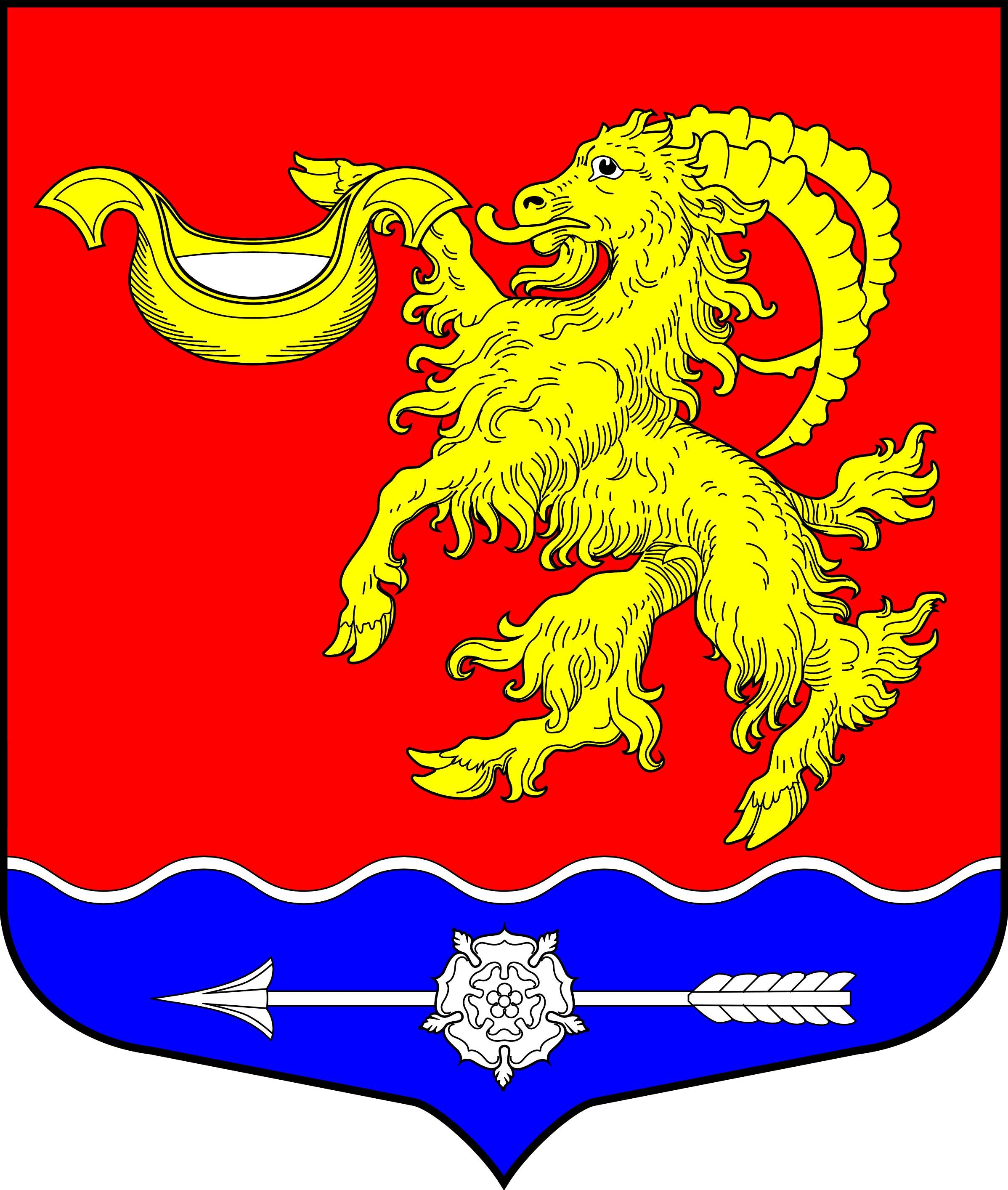 СОВЕТ ДЕПУТАТОВ МУНИЦИПАЛЬНОГО ОБРАЗОВАНИЯ ГОРБУНКОВСКОЕ СЕЛЬСКОЕ ПОСЕЛЕНИЕ МУНИЦИПАЛЬНОГО ОБРАЗОВАНИЯ ЛОМОНОСОВСКОГО МУНИЦИПАЛЬНОГО РАЙОНА ЛЕНИНГРАДСКОЙ ОБЛАСТИРЕШЕНИЕот 30 октября   2013 года			   №   16Заслушав председателя постоянной комиссии по социальной политике и местному самоуправлению совета депутатов МО Горбунковское сельское поселение Акатнову Т.А., в соответствии с решением совета депутатов от 07.10.2009 г. № 61 «Об утверждении Положения о порядке оказания материальной помощи нуждающимся жителям муниципального образования Горбунковское сельское поселение» с изменениями, внесенными решением совета депутатов МО Горбунковское сельское поселение от 24 мая 2012 года № 63 «О внесении изменений в решение совета депутатов от 07.10 2009 г. № 61 «Об утверждении Положения о порядке оказания материальной помощи нуждающимся жителям муниципального образования Горбунковское сельское поселение», совет депутатов муниципального образования Горбунковское сельское поселение решил:Оказать материальную помощь Тулиной  Марине Анатольевне, проживающей  по адресу: д. Горбунки, д. 13, кв.  27, в размере 3 000 рублей.Местной администрации изыскать возможность оказания материальной помощи указанным гражданам.Настоящее решение вступает в силу со дня его принятия.Заместитель председателя совета депутатовмуниципального образованияГорбунковское сельское поселение                                                                В.Н. ЧерновОб оказании материальной помощи нуждающимся гражданам МО Горбунковское сельское поселение